NoFotoNamaMorfologiManfaatKeterangan link1.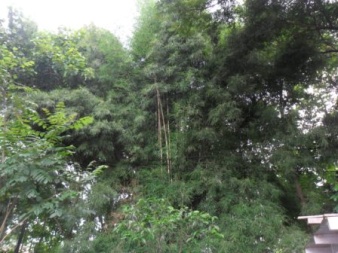 Bambu apus (Gigantholochloa apus)Batang berongga,dan beruasTinggi mencapai 30 mLebar daun 3-5 cmPanjang daun 15-30 cmBahan bangunanBahan makanan (tunasnya)Mengobati infeksiPerduPhon_bambu.jpghttp://id.wikipedia.org/wiki/Bambu2.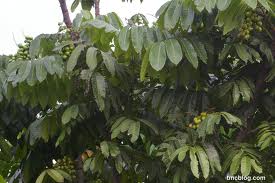 matoa (Pometia pinnata)Tinggi mencapai 18 mDiameter batang maksimal 1 mBuahnya hijau saat muda dan memerah saat tuaLebar daun 5-10 cm,panjang 10-25 cmPengikat CO2Buahnya dapat dikonsumsiBerkayuMatoa_jpghttp://www.suaramerdeka.com/v1/index.php/read/cetak/2013/04/12/221488/Pohon-Matoa-Pilihan-Baru-Penghijauan-Kotahttp://id.wikipedia.org/wiki/Matoa